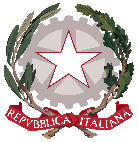 MINISTERO DELL’ISTRUZIONEUFFICIO SCOLASTICO REGIONALE PER IL LAZIO ISTITUTOCOMPRENSIVO CASTELGANDOLFOVia U.La Malfa,3 – Castelgandolfo (RM)Al Dirigente Scolasticodell’I.C. CastelgandolfoDELEGA PERMANENTE PER IL RITIRO DEGLI ALUNNII sottoscritti___________________________________________________Nato a                             il	(cognome e nome del padre/tutore legale)	Nata a                             il		(cognome e nome della madre/tutore legale)In qualità di genitori /tutori   dell’alunno/a		_____________________	                            nato/a                  ______          il_______________iscritto/a per l’A.S. _____________allaScuola secondaria di primo grado                plesso_______________________Scuola Primaria                                            plesso_______________________Scuola dell’Infanzia                             Classe_____________ sez. ___________                DELEGANOI seguenti sigg.ri (non più di quattro)il/la Sig./Sig.ra  	 il/la Sig./Sig.ra  	 il/la Sig./Sig.ra  	 il/la Sig./Sig.ra  	                                                                                                                              a prelevare il minore__________________________________ dalla scuola in caso di necessità e/o al termine delle lezioni in mia vece.Siamo consapevoli che dal momento della consegna dell’alunno da parte del personale in servizio, l’obbligo di vigilanza e le relative responsabilità sono assunte dalla persona delegata al ritiro. LA PRESENTE DELEGA HA VALIDITA’ PER L’INTERO ANNO SCOLASTICOoppureLA PRESENTE DELEGA HA VALIDITA’FINO AL  	N.B. Si fa presente che, ai sensi dell’art. 591 del Codice Penale, al ritiro non può essere delegata persona minore di 18.A tal fine allegano:Copia del documento di identità dei deleganti;Copia del documento di identità di ogni singolo delegato.LUOGO E DATA                                                                                                                  FIRMA LEGGIBILE DEI GENITORI/TUTORI